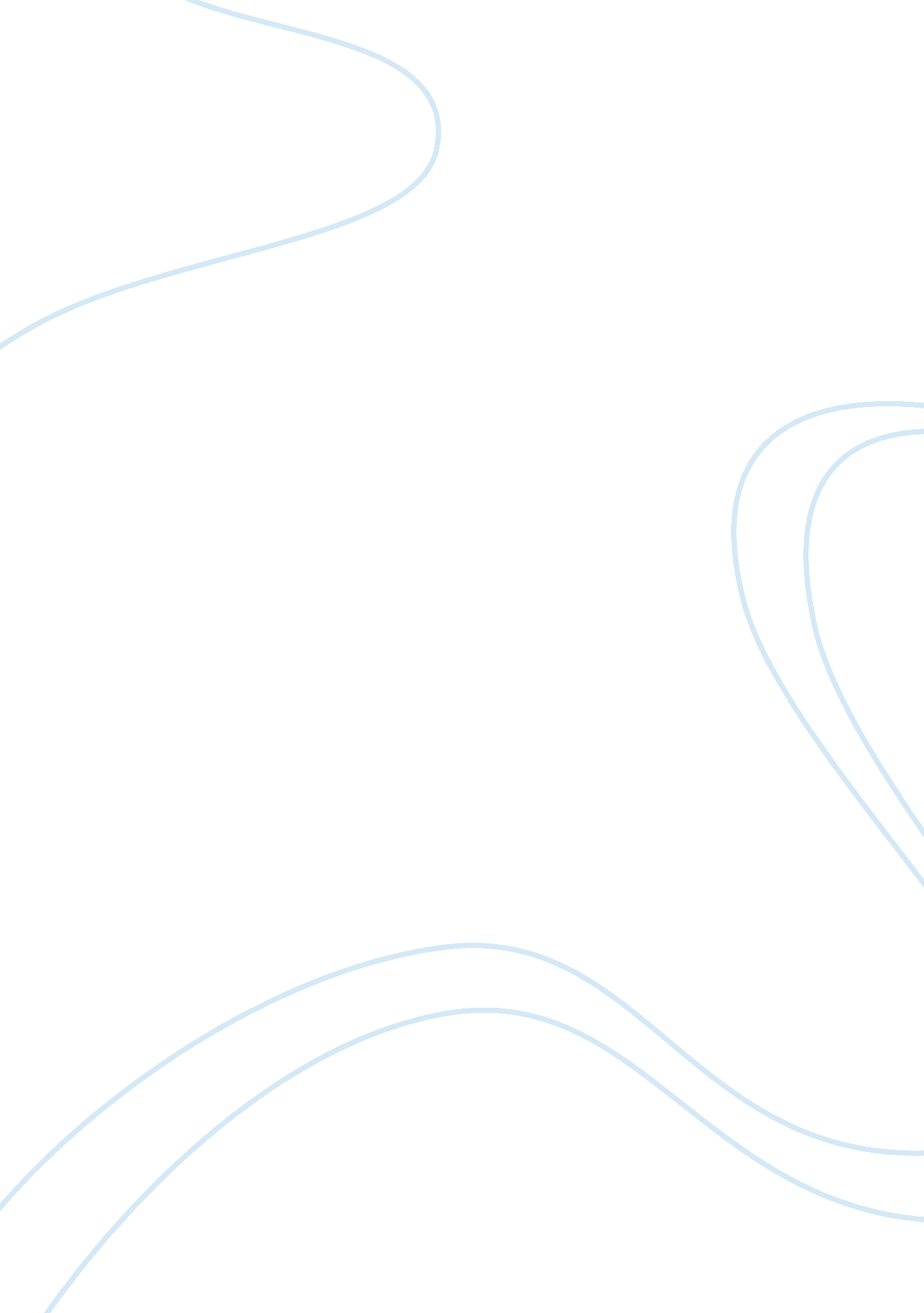 Success story of rob dyrdekLiterature, Biography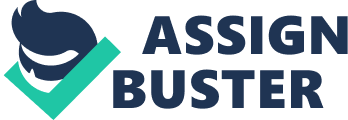 A multi-talented star and an elite pro skateboarder, Rob Dyrdek’s success story began at a remarkably young age. Yet another proof that schooling doesn’t always correlate with success, Rob has established himself not just as a phenomenal sportsman but also as a successful entrepreneur. Besides perfecting his skill as a natural talent on the board, Rob who is always searching for the next frontier in skateboarding has an entrepreneurial spirit that makes him always excited about new ventures. Be inspired to success with interesting facts about the pro skateboarder, entrepreneur, reality TV star, and producer. An Ohio native, Rob Dyrdek was born on June 28, 1974. He was born and raised in Kettering and attended Fairmont High School. Dyrdek’s interest in skateboarding was aroused at age 11 when he was gifted his first skateboard by pro-skateboarder Neil Blender. From then on, Rob grew up being a fanatical skateboarder and by age 12, he landed a sponsorship from a company that sponsored prominent pro skateboarders, which officially marked the beginning of his pro career in skateboarding. But a few years later, the very young and adventurous sportsman quit from the deal and started his own skateboarding company Alien Workshop. In search of bigger platforms to broaden his skateboarding horizons and career, Dyrdek quit high school at age 16 and relocated to Southern California. Rob Dyrdek started off in California by riding for a company owned by a renowned skateboarder which is today known as DC shoes. Given that he was raised in an environment that encouraged creativity, Dyrdek began exploring entrepreneurship a few years into his career. He has since ventured into very many promising business opportunities. Rob’s early entrepreneurial spirit has earned him mega bucks from numerous ventures ranging from skate shops to clothing/fragrance lines, to a record label, professional skateboarding league as well as an investing and branding agency. Besides being a pro skateboarder with a plethora of sponsorships and partnerships, some of Dyrdek’s business pursuits include Alien Workshop, Monster energy and Silver Trucks, Dyrdek Machine, Wild Grinders, his DC Shoes sponsorship deal, as well as a media empire and many others. Apparently a businessman with the Midas touch, Rob successfully forayed into entertainment which has also brought him more fame. From 2006 to 2008, he starred in the MTV reality TV series Rob & Big, Rob Dyrdek’s Fantasy Factory (2009), Ridiculousness (2011) and Amazingness (2017). He has also featured in music videos, video games and has made a movie. 